                                                                       เมษายน  2566เรื่อง	ขอความร่วมมือส่งบุคคลหรือจิตอาสาที่มีคุณสมบัติตามหลักเกณฑ์ สมัครเข้ารับการพิจารณาคัดเลือกเพื่อเข้ารับโล่เกียรติยศ โครงการจิตอาสากู้ชีพไทย เทิดไท้องค์ราชัน ประจำปี 2565เรียน  ผู้ว่าราชการจังหวัด ทุกจังหวัดสิ่งที่ส่งมาด้วย 	สำเนาหนังสือมูลนิธิการแพทย์ฉุกเฉินแห่งชาติ ในพระราชูปถัมภ์ ที่ มพฉ 36/2566 	ลงวันที่ 11 เมษายน 2566  	จำนวน 1 ชุด 	ด้วยมูลนิธิการแพทย์ฉุกเฉินแห่งชาติ ในพระราชูปถัมภ์ ขอความร่วมมือส่งบุคลากรเข้าร่วมคัดเลือกตามโครงการจิตอาสากู้ชีพไทย เทิดไท้องค์ราชัน ประจำปี 2565 เพื่อเทิดพระเกียรติพระบาทสมเด็จพระเจ้าอยู่หัว (รัชกาลที่ 10) เพื่อคัดเลือกให้ได้รับการยกย่องเชิดชูเกียรติและรับโล่แห่งเกียรติยศ รายละเอียดปรากฎตามสิ่งที่ส่งมาด้วย	กรมส่งเสริมการปกครองท้องถิ่น จึงขอความร่วมมือจังหวัดประชาสัมพันธ์ให้บุคลากร
ที่มีความสนใจสมัครเข้ารับการพิจารณาคัดเลือกเพื่อเข้ารับโล่เกียรติยศโครงการดังกล่าว และแจ้งให้องค์กรปกครองส่วนท้องถิ่นทราบด้วย โดยผู้สนใจสามารถเสนอชื่อให้มูลนิธิการแพทย์ฉุกเฉินแห่งชาติ ในพระราชูปถัมภ์โดยตรง ทั้งนี้ สามารถดาวน์โหลดเอกสารได้ที่เว็บไซต์ https://bit.ly/3KPpsVo หรือ QR code ท้ายหนังสือฉบับนี้ 	จึงเรียนมาเพื่อโปรดพิจารณาขอแสดงความนับถือ อธิบดีกรมส่งเสริมการปกครองท้องถิ่น          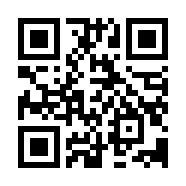 ที่ มท ๐๘๑๙.๒/ว    				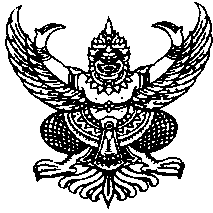 กรมส่งเสริมการปกครองท้องถิ่น
ถนนนครราชสีมา เขตดุสิต กทม. ๑๐๓๐๐ 